Klasyfikacja Generalna Polonijnej Ligi Gier IPN –Miś Wojtek II edycja 2021/2022Uwaga, uwaga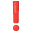 Finałowa Dwudziestka!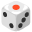  Region Zachodni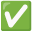 Grupa A - Zielone Koniczynki (Irlandia)Grupa B - Misie z Hamburga (Niemcy)Grupa C - Miśki z Hagi  (Holandia), Wojtek i Spółka (Irlandia)Grupa D - Hetmanki z Londynu (Anglia)Grupa E - Miśki Wiśki (Anglia)Grupa F - Islandzkie Niedźwiedzie (Islandia), Husaria Chodkiewicza (Anglia) Region WschodniGrupa G - Misiutki (Ukraina)Grupa H - EliAda (Turcja), Armia Andersa (Katar), Lwowskie Misie (Ukraina)Grupa J - Łakomczuchy (Ukraina) Region ŚródziemnomorskiGrupa K - Pupile Marty (Francja), Francuskie Misie (Francja)Grupa L - Team Argenteuil (Francja)Grupa M - Francuskie Niedźwiedzie (Francja) Region AtlantyckiGrupa P - Przebojowe Miśki (USA)Grupa R -  Grizzly Misie (USA)Grupa S -  United Misie (USA)